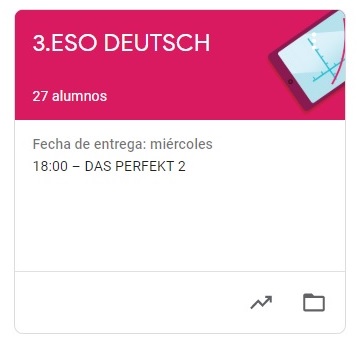 3º ESO  DEUTSCHHAUSAUFGABEN  VOM  1. BIS 5. JUNI VAMOS A SEGUIR TRABAJANDO LA PLATAFORMA CLASSROOM PARA QUE ME VAYÁIS ENVIANDO LAS TAREAS QUE PONGO SIGUENDO EL PLAZO MARCADO.UNA VEZ CORREGIDA LA TAREA, OS LA DEVUELVO CON UNA NOTA Y UN COMENTARIO. DIE HAUSAUFGABEN SIND: MITTWOCH, DER 3. : KÖRPERTEILE UND POSSESSIVARTIKEL 